V 5 (S) – „Verbrennen“ von SauerstoffMaterialien: 		Ein Teelicht oder Kerze; Feuerzeug oder Streichhölzer; ein flacher Behälter (Kristallisierschale, großes Becherglas, größere Abdampfschale), Becherglas (100ml - 200 ml)Chemikalien:		WasserDurchführung: 			Der flache Behälter wird ca. 1cm tief mit Wasser gefüllt und die Kerze bzw. Das Teelicht hineingestellt. Dann wird das Becherglas darüber gestülpt und die Beobachtung protokolliert.Beobachtung:			Das Feuer erlischt relativ schnell und das Wasser wird in das Becherglas hinein gesogen bis ein kleiner Teil des Volumens des Becherglases gefüllt ist.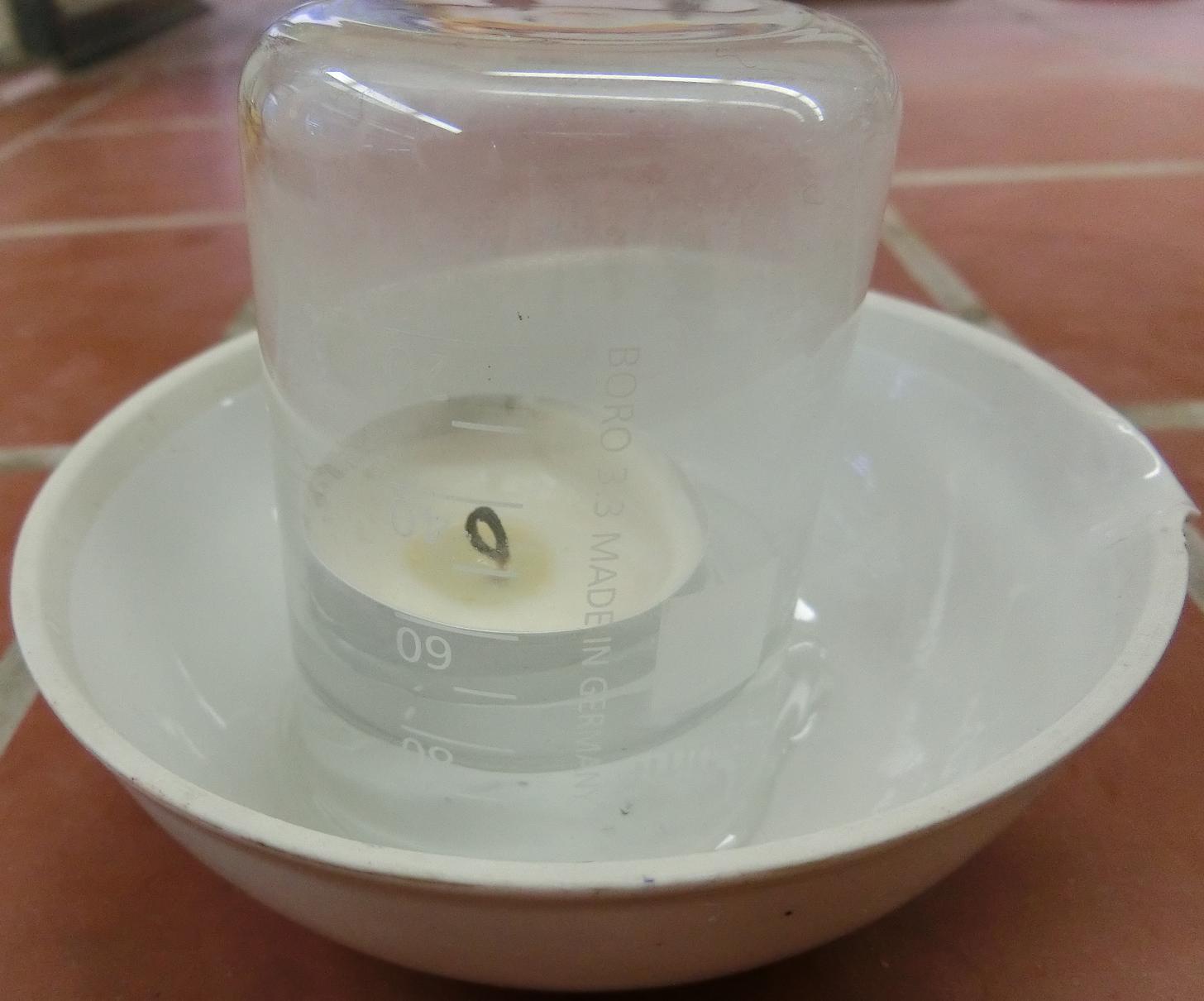 Abb. 5-  Teelicht mit in ein Becherglas gesaugtes Wasser von Versuch 5Deutung:		Raumluft besteht zu einem gewissen Prozentsatz aus Sauerstoff, der von dem Feuer benötigt wird. In dem abgeschlossenen Behälter des Becherglases wird der vorhandene, begrenzte Sauerstoff relativ schnell aufgebraucht, wodurch ein Unterduck entsteht, der das Wasser in das Becherglas saugt. Das entstehende Kohlenstoffdioxid löst sich zu einem Großteil im Wasser und ersetzt daher nicht das Volumen, das vorher vom Sauerstoff eingenommen wurde.Entsorgung:		Hausmüll, AbflussLiteratur: 		-GefahrenstoffeGefahrenstoffeGefahrenstoffeGefahrenstoffeGefahrenstoffeGefahrenstoffeGefahrenstoffeGefahrenstoffeGefahrenstoffe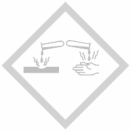 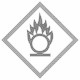 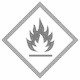 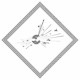 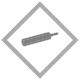 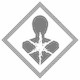 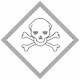 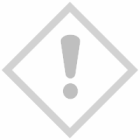 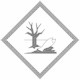 